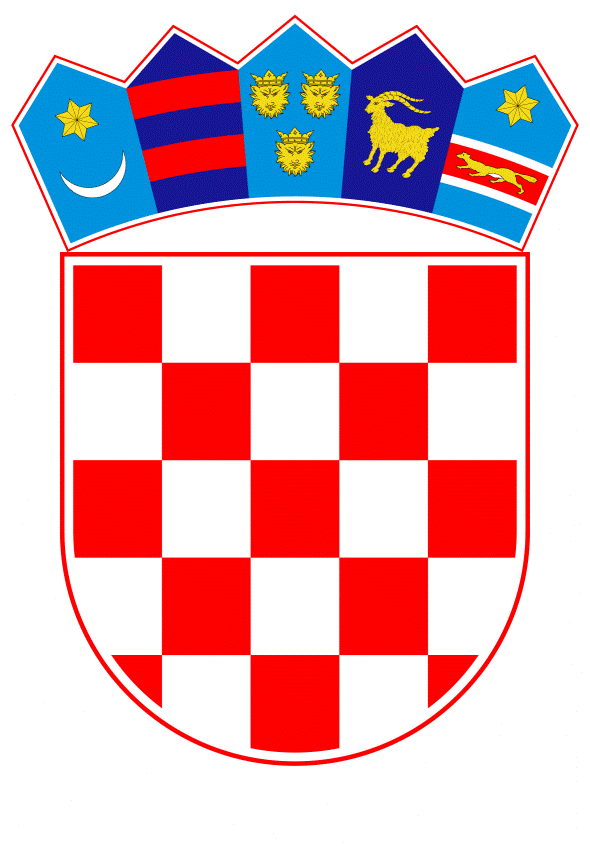 VLADA REPUBLIKE HRVATSKEZagreb, 10. lipnja 2020.______________________________________________________________________________________________________________________________________________________________________________________________________________________________PrijedlogNa temelju članka 8. i članka 31. stavka 3. Zakona o Vladi Republike Hrvatske (Narodne novine, br. 150/11, 119/14, 93/16 i 116/18), Vlada Republike Hrvatske je na sjednici održanoj _____________ 2020. donijela Z A K L J U Č A KU Zaključku Vlade Republike Hrvatske, klase: 022-03/20-04/245, urbroja: 50301-27/20-20-4, od 28. svibnja 2020., u vezi s mjerama pomoći nakladnicima radija kojima je epidemija bolesti COVID-19 onemogućila redovito poslovanje, u točki 3. riječi: "neovisno o veličini udjela" zamjenjuju se riječima: "ako je broj njihovih dionica ili veličina udjela u nakladniku radija veća od 25 %".Klasa: Urbroj: Zagreb,PREDSJEDNIKmr. sc. Andrej PlenkovićOBRAZLOŽENJEVlada Republike Hrvatske donijela je, na sjednici održanoj 28. svibnja 2020. godine, Zaključak u vezi s mjerama pomoći nakladnicima radija kojima je epidemija bolesti COVID-19 onemogućila redovito poslovanje, kojim se zadužuje mrežni i infrastrukturni operator - trgovačko društvo Odašiljači i veze d.o.o., da u skladu sa svojim mogućnostima i ugovorenim pravima i obvezama, nakladnicima radija, kojima je zbog pada prihoda od oglašavanja onemogućeno njihovo redovito poslovanje, ponudi pogodnosti u vidu popusta ili uvjeta plaćanja, i to za razdoblje od 1. travnja 2020. do dana proglašenja završetka epidemije bolesti COVID-19. Pad prihoda od oglašavanja zabilježen je u cijelome svijetu, pa tako i u Hrvatskoj, što je dovelo do značajnog smanjenja prihoda nakladnika radija, čime je onemogućeno njihovo redovito poslovanje.Navedenim Zaključkom utvrđeno je da se pogodnosti u vidu popusta ili uvjeta plaćanja ne primjenjuju na nakladnike radija kojima su osnivači ili imatelji dionica ili udjela Republika Hrvatska i/ili jedinice lokalne i područne (regionalne) samouprave, i/ili Centar za restrukturiranje i prodaju (CERP), i/ili pravne osobe koje se na temelju posebnog propisa financiraju pretežito ili u cijelosti iz državnog proračuna ili iz proračuna jedinica lokalne i područne (regionalne) samouprave, odnosno iz javnih sredstava, kao ni na njihova trgovačka društva kćeri, i to neovisno o veličini udjela.Kako bi se pogodnosti iz navedenog Zaključka mogle primijeniti i na nakladnike radija poglavito na lokalnoj razini, ovim se Prijedlogom zaključka predlaže, u cilju pomoći u poslovanju tih nakladnika, od primjene navedenih pogodnosti izuzeti samo one nakladnike radija u vlasništvu kojih Republika Hrvatska ili jedinice lokalne i područne (regionalne) samouprave, ili druge javnopravne osobe sudjeluju s dionicama ili udjelima većim od 25 %.Procjena fiskalnog učinka – Prijedlog zaključak nema utjecaja na državni proračun Republike Hrvatske.Predlagatelj:Ministarstvo mora, prometa i infrastrukturePredmet:Prijedlog zaključka o izmjeni Zaključka u vezi s mjerama pomoći nakladnicima radija kojima je epidemija bolesti COVID-19 onemogućila redovito poslovanje